Presented byNorth American Youth Exchange Network (NAYEN)Welcome Rotary VolunteerUpon completion of the exam, remember to submit the results to the individual responsible for Youth Protection in your Club and/or DistrictThis program is for instructional use byadult participants in Rotary Youth ProgramsTo connect to the training video and exam go to the link in DACdb -  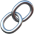 http://training.nayen.org/training/sample/then click on the “Continue” arrow.   It is recommend using the latest version of Google Chrome. Use of other browsers may result in problems.Submit Results:At the end of the exam take a “PrtScn“ of your results.  Submit a copy with your “Name” and “Club” to the District Compliance Officer, David Gornstein, drgornstein@gmail.com.  A database is maintained with your results, which are good for four (4) years.   Copyright 2016 North American Youth Exchange Network, Inc.
All rights reserved. No portion of any NAYEN training materials may be copied, altered or redistributed in any form without the express written consent of the copyright holder.